En Piratpensionat Produktion	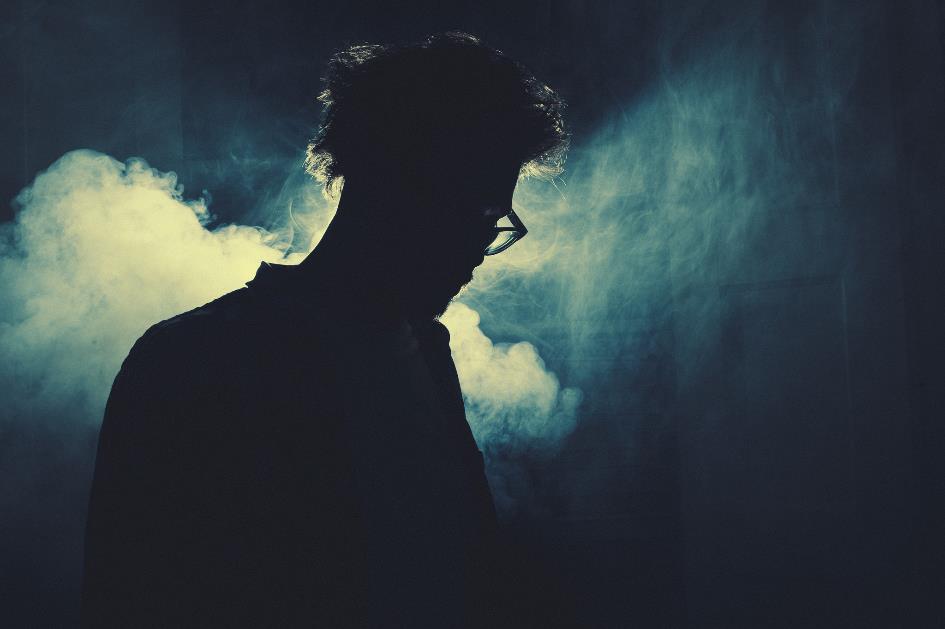 Henrik Hällristarenav Dan Engströmwww.piratpensionat.seArbetsmaterial 2015-11-14CC 2015 by-nc-sa  Ett litet tips. Om du hittar en gammal penna med inlagda boklöv och blå spets, tänk efter noga innan du tar upp den. Mycket noga.Henrik Hällristaren ges ut under Creative Commons Erkännande-Ickekommersiell-Dela Lika 2.5 Sverige. Vi har nöjet att förbehålla oss några få rättigheter och släppa resten till dig. All användning av någon del av detta material förutsätter att du nämner att upphovet är Högre av Dan Engström, Piratpensionat Produktion. Sedan får du sprida och använda detta verk så länge du inte gör det i kommersiellt syfte. Bearbetningar av Henrik Hällristaren skall dock innehålla samma villkor som ursprungsverket. Detta betyder i praktiken att du inte får tjäna pengar på Henrik Hällristaren utan att sluta ett avtal med författaren (dan@mickla.se). Du får sprida den, delar av den eller nya versioner av den om ursprunget anges och villkoren på denna sida finns med. Henrik Hällristaren får du också kopiera, sprida, ändra, förvränga, klippa, klistra, skriva om, rätta, spegelvända, ge ett nytt slut på, kopiera och skänka bort i julklapp, eller läsa in högt för att sprida till radio eller som mp3. Fri kultur FTW.Skriv om den här boken.Det inledande fotot Depressing fog publiceras av Boudewijn Berends på Flickr under CC BY 2.0.Prolog: Sala den 14 oktober år 1521Nedgången till gruvan var inte mycket mer än ett hål i bergets sida, med några grovt tillyxade stockar som stöttor. De hade väl suttit där i hundra år. Ingen visste om de behövdes. Ingen ville ta risken att ta bort dem, fast det var trångt och hade varit fint med lite extra plats i gruvans mynning. Just denna dag då vår historia tar sin början hade det varit extra bra med extra utrymme vid gruvmynningen med tanke på hur många människor som stod och trängdes precis där. Som vanligt pyrde det rök ur gruvan, men det störde inte arbetarna som samlats. Röken stack i deras ögon och lungor men de märkte den inte. Alla pratade i munnen på varandra och försökte både fråga och få svar. Gärna samtidigt. Och gärna samtidigt som de själva berättade vad de själva visste för alla som råkade höra på. Det var inte många som faktiskt visste något värt att berätta, men de berättade ändå. Ingen hade ju lyckats tränga sig in och se med egna ögon på det märkvärdiga som hade hänt inne i gruvan. Sedan man hittat det första råsilvret i en slänt mellan Sala och Sandviken någon gång på fjortonhundratalet hade man grävt som grävlingar, år efter år, och man hade nu kommit ett några hundra meter in i urberget. Många ton sten hade burits ut genom öppningen på axlarna av trötta och ledbrutna män, eller släpats på tunga, otympliga skottkärror. Tillsammans med stenen hade man fått ut tillräckligt med silver för att gruvan skulle löna sig. Silver utvanns, bearbetades och såldes med grov förtjänst. Men männen som släpat ut stenen såg inget av den. Orakade, slitna och gudfruktiga levde de sina liv under herrarnas tunga ok, i skenet från facklor och talgstumpar, i fuktiga och trånga gångar. Gångarna följde silverådern, som först gick rakt in i berget men nu börjat leta sig allt brantare neråt. Gruvgångarna – eller orterna som man hellre kallade dem – hade därför också börjat slutta allt brantare neråt. Nu gick det inte längre. Man kunde inte få upp stenen om man byggde trappor och vågräta orter skulle missa mycket av silvret i ådern, och dessutom skapa ett problem med att man måste ha hissar.Denna råkalla och regniga lördag i oktober 1521 hade man som bäst varit i färd med att diskutera hur man skulle lösa det problemet när det märkvärdiga hände. Ett förfluget ord här, en mening där, och plötsligt visste alla exakt vad som hänt. Eller rättare sagt, de visste exakt INTE vad som hänt, bara att något ovanligt var på gång vilket därför kanske betydde en chans att gå hem tidigt. I vilket fall var det en bra ursäkt att få slippa hacka och bära sten en stund. Så där stod nu alla i arbetslagen och berättade allt som de inte visste för varandra i trängseln utanför gruvmynningen med sina stolpar av svartnat lövträ. Den ende som faktiskt visste något var Finntorps-Lasse som hade varit med när det hände. Men med tanke på hur mycket denna händelse ledde till så visste nog Lasse rätt lite han också.Det som Lasse hade att berätta var nu inte så ovanligt. Inte till en början. Som vanligt hade han tänt en stor eld längst inne i gruvgången, mot bergväggen. Som vanligt hade han tagit en tygtrasa för munnen och trängt sig igenom röken och hettan för att fylla på mer ved så elden hettade upp berget ordentligt. Som vanligt hade han och ett par kamrater kastat hinkar med vatten över berget. Som vanligt hade berget spruckit när det kyldes av så mycket, så fort. Som vanligt hade de väntat en stund på att röken och ångan skulle försvinna så mycket att de kunde spetta fram bitar av berget för att söka råsilver i det. Inget ovanligt med det, det var ju så man gjorde. Men där slutade allt vara som vanligt. För när Lasse gick fram till resterna av elden och den spruckna bergsväggen såg han inget silver i det svaga skenet från sin lykta. Det han såg liknade inget han sett i hela sitt liv.Något hade runnit ur det heta berget och stelnat på golvet när det kylts av vattnet. En blåskimrande, glänsande massa låg överallt i små pölar, stora pölar, droppar och olika lustiga formationer där vattnet stänkt. Det kom ett svagt skimrande ljus ur den blå massan. Lasse lutade sig försiktigt fram och tittade noga. Han luktade i luften och petade sedan lätt på en blå pöl med foten. Den var slät som glas och hård som urberget och påminde om polerad granit, fast i former han aldrig sett förut. Omöjligt. Inget kunde se ut så här. Han hackade på måfå med stor försiktighet i väggen ovanför den släckta elden. Mer sten föll ner och avslöjade mer av det oväntade materialet inne i berget. Det låg som in en ficka av sten. Som om någon gröpt ur berget, placerat in detta – vad det nu var – och sedan satt tillbaka berget. Flera hundra meter från ytan. Flera hundra meter från skogsdungen och arbetarnas ruckel utanför. Flera hundra meter från slagghögarna. Flera hundra meter granit senare. Omöjligt. Lasses trettonåriga lärling Nils kom fram och såg sig om med öppen mun. Ju mer han såg desto mer skräckslagen såg han ut att bli. När han såg fickan med det blå materialet skrek han till och sprang. Han sprang så fort benen bar honom ut mot ljuset, snubblande och klumpigt, hela tiden skrikande något otydligt om att ”Djävulen! Djävulen bor i berget! Satan har varit i Sala!”. Nils var lite av den vidskepliga typen.”Vad sa han? Det skall satan vara från Sala? Det är väl inget att skrika om.” Den allmänna meningen där Nils sprungit förbi var att Nils troligen hade rätt men också att det väl inte var något att skrika om. Det visste väl alla att det skal satan vara från Sala. Men efter Nils kom Lasses arbetskamrat Egon. Hans berättelse var något mindre färgad av djävulen och lite mer balanserad. Egon kunde berätta att något verkligen hade hänt inne i berget. Han kallades visserligen för Tok-Egon men det var ett skämt. Tok-Egon kunde man lita på. Han hade visserligen inte sett något själv, men hade hört från en som sett det att nu ser ni hade Finntorps-Lasse hittat guld. Möjligen koppar. Eller Ungdomens källa. I alla fall skulle chefen hämtas så att det blev ordning. Två vagnslaster sten skulle ut innan man fick gå hem och Lasse vägrade låta någon komma nära. Egon hade själv fått ett kraftigt slag i pannan av Lasse när han ville se efter själv. Nej, han hade inte dängt pannan i berget på egen hand. Jo, han hade dängt i huvudet många gånger förut. Nej, inte den här gången. Lasse var bindgalen och något måste göras om man villa komma hem på den här sidan midsommar. Tok-Egon gick mot utgången för att hämta chefen medan oron i gruvan spred sig. Fler och fler drog sin inifrån gruvan ut mot utgången. Utifrån drog sig många som hört ryktet mot nedgången och stötte där ihop med de som dragit sig utåt. Den enes nedgång är den andres utgång och där stod plötsligt i stort sett varenda hackare, rostare och smältare och hjälpte varandra att sprida ryktet om Djävulskopparen som Finnveds-Lasse hittat. Röken i gruvgångens tak rörde sig långsamt där den letade sig utåt och steg upp mot skyn när den kom ut. Av de mer än sjuttio personer som stod samlade runt gruvans nedgång var det bara två som kunde se att röken inte var grå. För mer än sjuttio personer såg den ut som vanlig rök från fuktigt trä som brinner; blandade grå, gråvita och gråsvarta nyanser. Bara två personer såg att röken var blå.Bölarpsbacke, mörkaste Halland. Nutid.Av någon anledning var andra sidan av vägen alltid intressantare än den sida de råkade gå på. Taxen Malte visste vad han ville, och oftast ville han byta sida till andra sidan. I kopplets andra ände gick Henrik Dyhr som hade gett upp den långa, återkommande kampen med Malte. Taxar är inte starka men de är envisa, och skäller så där jobbigt gnälligt när de inte får som de vill. Malt hade gjort gnällskällandet till en konstform. Det var nu tredje året som Henrik gick ut med sin mosters hund och efter tusen oväntade sidbyten hade Henrik gett upp. Ryck och slit och detta eviga bjäbbande. Det var enklast att bara följa med dit Malte för tillfället ville gå. Oftast ville han gå på oljegruset på vägen mellan Linneby och Bölarpsbacke, fast på andra sidan. Alltid på andra sidan.Henrik bodde i Linneby, en bruksort strax norr om Hallandsås, på gränsen mellan slätten och skogen och med Bölarpsmosse alldeles inpå knuten. Henriks hus låg på en lugn gata i Östra Linneby och var ett av många tvåvåningshus där från det tidiga 1960-talet. Huset var klätt med rött tegel och hade ett tillbyggt garage i trä vars röda kulör precis inte matchade huset. Om Henrik cyklade mot nordväst kom han snart ut på slätten. Åt söder låg skogen. Den stora, livliga Glintån svepte ner från skogen i söder, flöt genom byn och fortsatte med en kraftig krök åt väster för att sedan flyta bredare och lugnare längs slätterna ut mot havet. Vid den kröken hade någon en gång lagt en kvarn och runt den växte Linneby upp. Stor hade byn aldrig blivit, och även om den var en egen kommun gick den under namnet Byn i folkmun. Troligen var det ett skämt som gick fel när Linnebys kommunstyrelse startade sin kampanj Det Expansiva Linneby. Det var alltid närheten och småskaligheten som utmärkte Linneby. Men så gick det ju också som det gick med den kampanjen och den stora expansionen kom av sig.Uppströms från den gamla kvarnen och det kraftverket låg Linnebys nyare kvarn och linneväveriet, som var den stora näringen i byn och det som gett byn dess namn. Nedströms från Linneby användes den slöa Glintån för transporter av råmaterial till Linneby och av färdigt linne därifrån. Den användes också till bad- och skolkutflyktsmål av eleverna vid byns högstadieskola Kvarnskolan, där Henrik gick i åttan i slagskuggan från den gamla kvarnen.När Henrik inte gick i skolan var han oftast på promenad med Malte. Det var i alla fall vad han sa att han skulle göra. Han fick ju för syns skull ta cykeln till Bölarpsbacke ibland, hem till moster Hjördis och verkligen promenera med Malte, men oftast var det en undanflykt. Oftare var han ute med Peter Pommel och utforskade. Eller bara hängde, någonstans där de inte borde vara. Henrik och Peter tyckte om att bli utslängda från platser där de inte fick vara. Peter var Henriks bäste vän och den ende som begrep någonting alls. Han bodde i samma kvarter som Henrik fast i ett hus utan något garage man måste reta sig på. Hans föräldrar arbetade båda på bruket med ojämna arbetstider så Peter kunde komma och gå som han ville. Henriks föräldrar var båda karriärister; mamma Ida Dyhr var avdelningschef på Fiskeriverket och pappa Anton Dyhr var resande försäljare av bowlingklot. De var nästan aldrig hemma, i vilket fall inte samtidigt, vilket var något som Henrik både uppskattade och tyckte illa om. Han hade ingen som såg honom, eller störde honom om att plocka upp kläder från golvet eller göra läxan. Han hade heller ingen som såg honom och gav honom ett uppskattande ord om läxan han faktiskt gjorde. Men han hade friheten att kunna röra sig fritt. Han talade med sina föräldrar genom gula små klisterlappar som ofta kom bort i röran. Men så länge han städade bort det värsta dammet och lämnade en lapp ibland fick han vara i fred. Henrik utnyttjade tiden och friheten så väl man kan när man går i åttan: till äventyr med sin bäste vän Peter. Deras favorit var att ge folk vad de förtjänade, att hitta på lagom elaka bestraffningar till folk som betett sig illa mot andra. Som den gången när Peters pappas chef avskedat en medarbetare vars fru väntade barn. Då smög de till chefens hus vid Glintån en natt och lånade chefens kanot. De paddlade den nedströms två mil och dumpade den i trädgården hos Tingsrättsdomaren, la en lapp om att Bestraffningspatrullen varit på besök och liftade hem. Exakt hur detta bestraffade Peters pappas chef var oklart, men de fick mycket frisk luft. På det hela taget sysslade de med ganska godhjärtade och oskyldiga bestraffningar men faktiskt ganska påhittigt.Ibland tvingades de dock till moster Hjördis. Om ingen rastade den där kunden skulle det ju märkas. Hjördis la alltid en nyckel till köksdörren under en sten i rabatten så Henrik kunde hämta Malte om hon var borta. En eftermiddag i maj det här året kom Henrik och Peter cyklande till Bölarsbacke i förhoppningen om att både hinna ge Malte en promenad och samtidigt tänka ut något äventyr innan det blev mörkt. När cyklarna rasslade in på grusgången bröt ett infernaliskt skällande ut inne i huset. Malte var hemma. Henrik tog suckande fram nyckeln under stenen. De båda gick runt huset och Henrik försökte sätta nyckeln i låset. Det gick inte. Han försökte igen, men ingen lycka. Han såg på nyckeln. Den var snarlik den vanliga nyckeln, med ungefär likadan ståltråd fäst i en snarlik ring men det var helt klart inte den nyckel han brukade använda. Låset rubbade sig inte heller en enda millimeter hur mycket Henrik och Peter slet med att försöka låsa upp. Henrik försökte tänka i Maltes skällande.-”Det måste vara fel nyckel.” sa Henrik.-”Helt klart. Men det ser ut som en dörrnyckel.” svarade Peter. ”Undrar var den passar.”Henrik vägde nyckeln i handen och såg sig om. På tomten stod inte bara moster Hjördis gula villa med sin snickarglädje runt fönstren och blommor i rabatterna och till brädden fullt av skällande taxar. Där stod också morfar Jonas Mossigs stuga, nu sannolikt till bräden fullt av spindelväv sedan han gick bort för många år sedan. Henrik funderade ofta över varför både mamma Ida och moster Hjördis vägrade prata om deras far Jonas. Det var något skumt med honom, om han frågade gjorde både mamma och moster likadant, de vek undan blicken och började prata om något annat. Nu stod han på Jonas tomt med en okänd dörrnyckel i handen. Kanske passade den i Jonas hus. Kanske. Tänk om Hjördis lagt fel nyckel under stenen. Nycklarna var lika, det kunde kanske lätt hända att man tog fel, särskilt om man var lite tossig som Hjördis. Själv gick hon ju alltid ut och in genom den stora entrén. ”Köksdörrar är för tjänstefolk” var ett av hennes återkommande uttryck, oftast kombinerat med en snäsning åt Henrik.Till saken hör nämligen att Henrik och hans moster inte kom särskilt bra överens. Hjördis tålde inte barn, särskilt inte äldre barn, och absolut inte Henrik. Henri var femton och i Hjördis ögon säkert någon form av ligist, terrorist eller huligan. Henri tyckte att hans mammas syster var snarstucken, högfärdig och korkad. Hon var minst två istider gammal i bara söndagar, och betedde sig därefter. Men de tolererade varandra eftersom både hade nytta av den andre. Hjördis slapp ge Malte promenader när hon gjorde ett av sina ofta återkommande, mystiska ärenden, och Henrik kunde låtsas att han gav Malte promenader när han hellre gjorde annat. Lätt var det dock inte, Hjördis var i det närmaste sjukligt misstänksam. Misstänksam och långsint. Det där med att hon aldrig hade talat om sin far, trots att hans stuga stod orörd kvar på tomten så långt efter hans död. Hon hade aldrig släppt in Henrik i Johans hus. Och så nu detta. Fel nyckel under stenen.-”Kom ska du se.” sa Henrik, ”Det här kan funka. Fast det är en på miljonen. Kom.”-”Går nycken till din morfars hus?”-”Jag tror det. Kanske.”-”Är du inte klok? Hon hänger oss i tummarna om hon kommer på oss.”Henrik svarade inte. Nyckeln passade och dörren gick upp med ett motvilligt knirr. Johan Mossigs köksdörr öppnades inte ofta av knarret att döma men den gick upp trots allt. Henrik och Peter hjälptes åt att skjuta upp dörren och stod sedan i dörröppningen och såg in i det smutsigaste kök de någonsin sett. Allt var diskat och inställt på sin plats men det låt ett centimetertjockt lager av damm över allting. Över precis allting.-”Här har ingen dammat på ett halv århundrade.” sa Henrik med avsmak medan han försiktigt började röra sig inåt huset. Peter svarade inte men tog honom i armen och hindrade honom, och pekade. I dammet på golvet såg de tydliga, färska fotspår. Någon hade gått in genom köksdörren och försvunnit in i huset för att sedan komma tillbaka samma väg. Någon som hade använt samma nyckel eller en likadan som den Henrik hade i handen. -”Det måste ha varit din moster väl?” frågade Peter.-”Jag gissar det. Vad vill hon dölja?”-”Kom så tar vi reda på det.” sa Peter och drog med sig Henrik in i det tomma huset. Genom de matta fönstren och deras neddragna persienner kom ett sunkigt ljus som kändes gammalt; gammalt och trött. Henrik och Peter smög genom köket, genom en korridor med två små sovrum som Henrik visste innehöll sovalkover, och in i det bortre sovrummet. Fotspåren ledde dem förbi sängen och till sängens huvudända där de plötsligt tog slut. Märken i dammet på sängen och på golvet visade att någon dragit ut sängen från väggen och sedan satt tillbaka den igen. Henri och Peter såg kort på varandra och drog sen ut sängen. I väggen bakom sänggaveln satt en lucka, skickligt gömd och nästan osynlig om det inte hade varit för märkena i dammet. Peter tog fram sin fickkniv och petade upp luckan. Den trillade loss med ett lågt plupp och ett diskret skrammel när den landade på golvet. I det skumma ljuset var det svårt att se något inne i väggen, men Henrik stack försiktigt in en hand och kände eftr. Nästan direkt la han handen på en plåtlåda som han lyckades få ut med lite vickande.De såg på lådan. Den var stor som ett smörgåspaket, omålat och utan utsmyckningar. Henrik kände på locket. Det var låst. Han svor till men Peter tog skrinet och petade loss gångjärnen på baksidan med sin fickkniv. De lossnade lätt och locket gick upp med låset som gångjärn. Skrinet var nästan tomt, där låg bara ett pennfodral i något träslag som Henrik inte kände igen. Där fanns sirliga löv på ovansidan men de sa inte Henrik något. Han öppnade fodralet och såg ner i det. Där låg en penna, en reservoarpenna. Där låg också en lapp. Henrik vecklade ut lappen och läste texten. Han kunde inte tro sina ögon och läste den igen. Sen räckte han lappen till Peter medan han såg på pennan och dess inlagda lövornament och dess ovanliga blå spets.-”Begriper du något av detta?”Peter läste lappen, först tyst, sedan högt. ”Till Henrik, till din förstfödde och till alla era förstfödda. Om du redan kan skall du lära dig. Locus Conditus. Lita inte på någon. JM.”-”Ett brev till dig. Från graven liksom. Spooooky!”.”Locus Conditus. Vad betyder det? Och det där om att om jag redan kan så skall jag lära mig. Men om jag kan så behöver jag väl inte lära mig, vad det nu är? Vad är det frågan om hör?”-”JM, det måste ju vara din morfar Johan Mossig. Det här var ju hans hus.”-”Men han har varit död typ sedan den första gubben gick på månen.””Hur kan han veta vem du är då?” svarade Peter triumferande. ”Eller är det en annan Henrik?”-”Vem är det i så fall som la pennan här alldeles nyss? Och vad är det för märkvärdigt med den här pennan egentligen?”Henrik och Peter såg på pennan. Då hörde de en bilmotor närma sig på vägen utanför.Något vunnet, något förlorat-” Henrik, en bil. Någon kommer!”Henrik verkade inte ha hört varken bilen eller Peter. Han fortsatte att pröva pennan, på armen i brist på papper att skriva på.-”Henrik,” sa Peter igen med frustration i rösten, och drog Henrik i ärmen. ”Någon kommer. Vi måste dra.”’Henrik verkade märkvärdigt ointresserad av allt utom pennan. Han fortsatte att skriva och mumla orden ha skrev.Jord. Eld. Vind. Is. Pennan verkade ha ett eget liv i hans hand. Ljus. Mörjer. Upp. Ner.Bilmotorn hördes allt starkare.-”Henrik! Sluta nu. Vi måste iväg, Henrik! Sluta.”Cirkeln har ingen början. Vägen har inget slut. Henrik skrev saker som han inte förstod. Vän. Fiende. Börja. Sluta. Start. Stopp.Peter var halvvägs ute ur rummet och bilmotorn närmade sig fortfarande. Den var nära nu. Henrik slutade skriva och såg på Peter. Sen, utan att se ner på den fullklottrade armen och utan att förstå varför strök han under ordet stopp på armen med två kraftfulla streck och sa kort och befallande ”Stopp!”. Utanför blev det plötsligt helt tyst. Peter stannade mitt i rörelsen mot dörren och såg på Henrik.-”Det är tyst. Bilen har stannat.”Henrik såg på Peter med tom blick. Peter rusade tillbaka till honom och drog honom med sig.-”Sista chansen. Kom nu!”Peter rusade genom huset med Henrik på släp, stannade innanför ytterdörren och såg ut. På gårdsplanen var det inte ett liv. Henrik stod bredvid honom utan att röra sig eller visa att han förstod vad som pågick.-”Henrik, blinka åtminstone. Du skräms.”Peter såg på pennan i Henriks hand. Locket satt på toppen av den och Henrik höll den som om han var redo att skriva något. En ingivelse fick Peter att ta av locket och sätta tillbaka det på spetsen. Henrik ryckte till och såg sig förvånat om.-”Vad gör du? Hur kom vi hit?”-”Ingen tid att förklara. Kom!”De smög sig ut genom dörren, stängde den och låste. Henrik ville fråga vad som pågick men Peter viftade bort frågan. Peter tog med sig nyckeln och sprang mot Hjördis hus. -”Hämta cyklarna. Skynda dig! Vi sticker genom skogen.”Henrik nickade och sprang bort till cyklarna som de slängt ifrån sig på gårdsplanen. Han mötte Peter vid skogsranden, Peter tog sin cykel och till tonerna av Maltes avlägsna skällande halvt lyfte och halvt släpade de cyklarna in bakom ett granitblock. De lade sig ner och kikade fram mellan stenen och en rotvälta bredvid.Det var inte en minut för tidigt. Knappt hade de hunnit slänga sig ner i blåbärsriset innan de såg moster Hjördis komma gående längs vägen. Hon hade sin vanliga gulblommiga klänning från tidigt sjuttonhundratal, långa svarta stövlar med bred klack och den kråsade hatten i rött och gult i handen. Det märktes att hon var missnöjd. Hennes långsmala ansikte hade en min som var ännu snörpigare än vanligt, de spetsiga glasögonen satt snett, det korta grå håret stod rakt ut åt alla håll och hon mumlade något med irriterad ton. När hon kom fram till huset tog hon upp stenen i rabatten och tog fram nyckeln. Malte tokskällde därinne. Hjördis satte nyckeln i låset och försökte öppna. Inget hände. Hon försökte igen, med samma resultat. Hon tog ur nyckeln och såg på den och måste ha insett – precis som Henrik gjort en stund tidigare – att det måste vara fel nyckel. Hon såg upp mot himlen och svor en lång, kärnfull ramsa.-”Imponerande ordförråd hon har.” viskade Henrik.-”Schhhh” svarade Peter men log när Henrik vände bort blicken. De såg hur Hjördis stoppade nyckeln i fickan, klampade iväg tillbaka över gårdsplanen ut på vägen och försvann.-”Vet du var jag tror?” sa Peter efter en liten stund.-”Nej, berätta.” svarade Henrik och såg långt efter Hjördis.-”Det måste varit hon som fick motorstopp. Hon måste ha glömt sin egen husnyckel i bilen.”-”Då har vi bara en kort stund innan hon är tillbaka. Vad gör vi?”-”Skogen?”-”Jobbigt med cyklarna. Men vägen kan vi ju inte ta, inte så länge hon är där.”-”Skogen då. Det kan ju inte vara så långt till bilen, och sen kan vi cykla på vägen.”-”OK. Då gå vi.”-”Tysta som möss, och se upp så hon inte ser oss.”De släpade sina cyklar genom skogen. De gick en bit ifrån vägen, men tillräckligt nära för att de skulle se om Hjördis vita Volvo 340 stod vid vägkanten. Det var jobbigare än de trott och de var snart både svettiga och trötta på rötter och buskar.-”Ner!” viskade Henrik plötsligt och kastade sig platt på marken, samtidigt som han försökte hindra cykeln från att plinga när han lade den ner i blåbärsriset. Peter gjorde likadant men landade smärtsamt på en av sina cykelpedaler. -”Det är hon.”Mycket riktigt. Nere på vägen, några tiotals meter från där de låg, stod Hjördis bil. De kunde höra hur någon försökte starta den. Den gnällde, hostade och tystnade. Om och om igen.-”Du Henrik,” sa Peter eftertänksamt, ”du tycker inte att det är lite märkligt att hon fick motorstopp precis när du …”  Han tystnade mitt i meningen.-”Precis när jag vad?”Peter såg misstänksamt på Henrik.-”Minns du inte?”-”Minns jag inte vad för något? Vad pratar du om?” sa Henrik med lätt irritation i rösten.-”Du skrev något och pratade helt osammanhängande. Jag fatade inget, och du var som helt borta.”-”Det låter ju heltossigt.”-”Men minns du inte? Helt ärligt?”-”Sluta dumma dig.” Henrik vände sig mot Hjördis bil igen.-”Kolla din arm då.”-”Min arm?” Henrik drog upp sin tröjärm och såg förvånat ner på orden som täckte den. ”Du skojar.”-”Tydligen inte.”-”Har jag gjort det här?”-”Ja. Och du sa en massa knasigheter samtidigt. Vet du vad som är lite spooky?”-”Nej, och jag är inte säker på att jag vill veta.”-”Precis innan bilmotorn stannade drog du ett par streck oh sa ’Stopp!’”Henrik såg noga på armen och drog plötsligt ner ärmen igen.-”Du vet vilket ord jag strök under?”-”Stopp.” sa båda två med en mun och såg på varandra.Tjodrik Kyltingen vaknade med ett ryck av att hans vattenkokare visslade i köket. Det tog honom en stund att inse at det inte var en dröm och att vattnet faktiskt kokade. ”Så slarvigt av mig att somna ifrån tevattnet” hann han tänka innan han såg på klockan. Halv tre. Hur kan vattenkokaren gå igång mitt i natten på det där viset? Det kan den ju inte. Han tog på sig sin morgonrock och sin slitna bruna sjal och gick nerför trappan och i köket. När han tände ljuset såg han rakt in i ögonen på en man som satt på en av hans köksstolar och väntade på honom. Mannen var av medellängd, något tunn i kroppen och hans kostym satt avgjort illa på honom, som om han försökt klä sig till någon han var ovan vid att vara. Han hade ljust hår, mycket ljust, tunt och rakt. Näsan var spetsig. Hakan var förvånansvärt svag till den beslutsamma min som han hade. Men det var ögonen som Tjodrik såg först och redan då förstod han.-”God afton herr Kyltingen.” sa mannen och log ett glädjelöst, kallt leende. ”Får det lov att var en kopp te? Vi skall nämligen ha ett litet samtal ni och jag, och det kan bli mycket långt. Låt vara att det också kan bli mycket kort.”Tjodrik skakade på huvudet och kände hur han började kallsvettas. ”Du får den aldrig.” sa han och tog ett stega bakåt.-”Åjo, det tror jag nog att jag får.” sa mannen vars ögon var som limmade mot Tjodriks.Tjodrik vände för att fly men mannen gjorde en handrörelse och dörren stängde sig mitt framför Tjodrik. Handtaget gick inte att rubba. -”Så så, herr Kyltingen,” sa mannen, ”Lek nu snällt.”TJodrik vände sig om med ryggen mot dörren och skakade på huvudet. Han kallsvettades floder men fick inte fram ett ord. Han fortsatte att skaka på huvudet. Mannen reste sig och rättade till sin kostym utan att den satt ett dugg bättre. Tjodrik vinkade avvärjande med en hand och hans ord formade ordet Nej, om och om igen.-”Var är den?”Mannen väntade tyst framför Tjodrik med armarna i kors, men Tjodrik svarade inte. Vattenkokaren fortsatte vissla en andra änden av köket.-”Om jag hittade hit kommer jag självklart att hitta den också, det måste ni inse. Se så. Gör det inte värre än vad det är. Mitt tålamod är inte oändligt.”Tjodrik svalde hårt och svarade med en kraftansträngning.-”Men du har ingen nytta av den. Jag är inget hot och du kan inte använda den.”-”Jag gör själv bedömningen vad jag kan och inte kan, vem som inte är ett hot och vem som är det. Ni kan låta mig oroa mig för om jag inte kan använda den.” Plötsligt väcktes en glimt i hans ögon. ”Från och med nu är det inte längre ert bekymmer.”Han gick långsamt fram emot Tjodrik och drog ett pekfinger lätt längs en söm på sjalen runt Tjodriks hals och sa ”Ni har förstås helt andra bekymmer just nu, men det är av mindre vikt. För mig.”Tjodrik kunde inte svara, utan tryckte sig bara hårdare och hårdare upp mot dörren och famlade än en gång efter handtaget.-”Låna mig er sjal ett slag.” sa mannen och slet plötsligt till sig sjalen med ett ryck. Han studerade den noga en stund, såg på den, kände på den, luktade på den. Sedan såg han upp på Tjodrik, log sitt kalla leende och skakade på huvudet. ”Ni gör det alldeles för lätt för mig, herr Kyltingen.”Tjodriks skrik kvävdes när sjalen virades allt hårdare runt hans hals. Vattenkokarens visslande dränkte ljudet av hans allt svagare sparkar mot dörren som fortfarande vägrade gå upp--”Jag slår vad om att du kan få igång motorn igen.” viskade Peter och pekade på pennan.Henrik såg på honom och skakade på huvudet.-”Bergis,” fortsatte Peter, ”Den där pennan, det var den som stoppade motorn, jag är säker.”-”Du är inte klok. Skulle en penna kunna stoppa en bilmotor?”-”Kolla får du se.” Peter höll fram handen mot Henrik som ryckte på axlarna och lånade honom pennan. Peter kavlade upp sin vänstra ärm och skrev. Starta. Börja. Fungera. Han testade alla möjliga ord och uttalade vad han skrev, mer och mer frustrerad. Inget hände. Nere på vägen försökte Hjördis fortfarande starta motorn, som lät allt mer ovillig och trött för varje försök hon gjorde. -”Gör det du,” viskade Peter och höll fram pennan, ”Jag vet inte hur man gör.”-”Det gör väl inte jag heller.” svarade Henrik och såg på pennan i Peters hand.-”Försök.” sa Peter, fortfarande med pennan framsträckt. Henrik tvekade men tog den och skrev ’starta’ på sin arm, samtidigt som han sa ordet högt. Inget oväntat hände nere på vägen.-”En gång till. Med mer tyck, som om du trodde på det.”-”Starta!” sa Henrik och skrev samtidigt ordet igen, och strök under det. ”Starta sa jag!”-”Nähä,” sa Peter, ”Men det var värt ett försök.” En bit bort landade en skata som ställde sig att titta på dem.-”Kolla,” sa Henrik och pekade på bilen, ”Har du sett?”Peter tittade ner mot bilen på vägen men såg inget särskilt.-”Sett vad? Skatan?”-”Den där blå dimman runt motorhuven!”-”Vilken blå dimma?”-”Där” Där nere! Men ser du inte?”-”Inte så högt. Nej, jag ser inte ett dugg.”-”Jamen det är ju en blå dimma över hela bilen! Som om motorn kokar och ångan är blå. Ser du verkligen inte?”-”Jag fattar inte vad du pratar om.”-”Du ser den inte?” sa Henrik och viftade bort skatan som kommit närmare under tiden de pratat.-”Nej, men det gör du alltså?””Hela bilen är insvept i någon slags skum dimma, alldeles blå.”-”Som en rök?”-”Nej, eller, … jo. Fast mer som en dimma. Det är något som ångar ur motorn, under motorhuven. Det blir mer och mer, nu ser jag inte ens bilen längre.”-”Det gör jag. Den är kvar.”-”Men det här är inte klokt. Jag ser bara ett moln av blå dimma. Det stiger uppåt, så det verkar lätta lite därnere. Kolla vad högt det stiger!”-”Jag ser fortfarande ingenting. Jo, bilen då, den ser jag.”Skatan landade hos dem igen och skrattade till. ”Gräh!”-”Jag undrar hur högt det stigit, minst … ingen aning. Långt över trädtopparna.”-”Schhh, hon kommer!”Hjördis var mycket riktigt på väg ut ur sin motvilliga bil. Hon tog med sig en väska ur bagageutrymmet, slog igen luckan och gick med bestämda steg bort från bilen, mot sitt hus och försvann snart muttrande bakom en krök. Grabbarna såg efter henne och sedan på den tomma bilen. Peter såg bilen, Henrik såg bilen bakom den blå dimman som nu långsamt löstes upp av den lätta försommarbrisen. Kvar var bara ett svagt, pulserande blått sken från motorhuven.-”Jag skall testa en grej.” sa Henrik plötsligt och skrev något på sin arm. ”Starta!” sa han med eftertryck. Han strök under ordet och tittade på bilen. ”Starta!” sa han igen.Till deras förvåning hostade motorn till och startade. Den gick några sekunder och plötsligt tog bilen ett skutt framåt varpå motorn tvärdog, och bilen stannade med ett knastrande i gruset på vägen. Sedan var allt tyst. Skatan lyfte och försvann.-”Det gick,” sa Peter efter en lång stund, ”Det gick faktiskt.”-”Ser du det nu då?” sa Henrik utan att ta ögonen från bilen, ”Den blå dimman?”-”Nej.”-”Motorn ser ut som en blå fyr härifrån. Ett starkt blått ljus genom dimman.”Han höll upp pennan och såg på den. ’Om du redan kan skall du lära dig.’ Vad är det som händer här egentligen?En flykt från skatorKvarnskolans gula mexitegel lyste i solen. Skolans fyrahundra elever längtade ut. Lärarna också. Alla kunde tänka sig tusen saker de hellre gjorde än att stanna inne där luften inte rörde sig. Hundratals hårda ytor i stengolv och plåtskåp ekade av elevernas och personalens suckar. Skolan var byggd under tidigt 1970-tal och var slående lik en fabrik, med sina raka kanter, sina enhetliga fönster och platta tak och helt enkelt för att den hade en fulhet som bara kunde kallas industriell. ’En fabrik för att ta död på kreativitet på löpande band ska vara ful” som Peter brukade säga. Och då kunde han lika gärna mena elever som lärare, som bytte ut sig med en takt av en utbränd lärare i månaden. Så blir det väl, om man dagligen tvingas välja mellan att bryta mot skollagen och inte ge eleverna den undervisning de har rätt till, eller att begå tjänstefel och dra över budgeten. Eleverna fick åka till andra skolor och läsa enstaka ämnen, och ibland dök det upp elever från andra skolor på oväntade lektioner. Kvarnskolans suckar var djupa.På andra våningens solsida satt Henrik och Peter på en lektion i naturkunskap. Medan de andra eleverna försökte se något av vad läraren fröken Stenhammar skrev om potentiell energi på en tavla som speglade solen i ögonen på dem satt Henrik och Peter med huvudena ihop och viskade. Två dagar hade gått sedan incidenten med spökmotorn och ingen av dem kunde tänka på något annat än pennan. Henrik hade inte vågat pröva den igen utan de hade istället förgäves letat på nätet efter en möjlig förklaring. -”Fyra användbara träffar efter två dygns letande. Fyra!” sa Henrik viskande till Peter medan fröken Stenhammar pratade om skillnaden mellan rörelseenergi och lägesenergi, ”En tossig tidning om magi på riktigt, två hemsidor om tankestyrning av prylar och en bok om hur man färgar ånga.”-”Vad fick du ut av det då?” svarade Peter utan en blick på läraren som just ställt en fråga utan att egentligen hoppas att få svar.Henrik fnös. ”Jag fick ut att det inte går att färga ånga blå utan att lysa på den med en blå lampa. Det måste vara norra Europas mest värdelösa bok.”-”Det var ju upplysande. Mer då?”-”Nada. Inte ett dyft.” Henrik slog ut med armarna. ”Det finns inget att läsa om spökmotorer, pennor som får saker att hända eller blå ånga. Om inte du hittat något.” -”Inte ett dugg jag heller. Bara en märklig amerikansk sida på nätet om att det går att böja skedar hos grannen bara genom att tänka på skedarna i böjd form.”-”Spoonbending. You too can do it.”-“Just den.” sa Peter och suckade.Det ringde ut. Henrik och Peter rörde sig inte. Resten av klassen lämnade rummet och lämnade efter sig ett svagt eko av oväsendet från tjugofem femtonåringar, en blandning mellan knirrande gympaskor och klattrandet från höga klackar. Fröken Stenhammar stod kvar och suddade tavlan. Hon sneglade över axeln på Henrik och Peter med en tyst fråga om varför de inte gick de också. Normalt var de ju snabba ut från klassrummet även om det pågick en lektion. Hon fortsatte sudda och lämnade små flagor av krita över hela främre bänkraden. Fröken Stenhammar tyckte om Henrik och Peter, och deras sätt att gå sin egen väg. Andra lärare hade svårare för dem, men det var inget ont i dem. Hennes misstänksamhet mot dem låg mer på ett yrkesmässigt plan. Ingen lärare kunde ha Henrik och Peter utan att misstänka dem för att vara i färd med något. Vanligtvis hade lärarna dessutom rätt.-”Har inte ni lektion?” sa hon med en demonstrativ blick på sin klocka. -”Jo.” sa Henrik frånvarande utan att resa sig eller röra en min.-”Absolut,” sa Peter och reste sig, ”Vi skall gå nu. Eller hur Henke?” Peter drog med sig Henrik ut genom dörren som slog igenom med ett slammer bakom dem, eftersom dörrstängarens dämpare var trasig. Kvar i skolsalen stod fröken Stenhammar som nu var ännu mer misstänksam. ’Sedan när försöker de där två inte med någon lögn om håltimme eller tandläkarbesök?’ tänkte hon för sig själv. ’Här pågår något smussel.’ Hon hade alldeles rätt, men fick aldrig reda på vad, inte ens när hon själv hamnade i händelsernas centrum.Poeter gick före Henrik ut på skolgården och la sig ner på en bänk i solskenet. Han sträckte ut sig i hela sin längd, knäppte händerna bakom nacken och såg upp bland de små molnen. Henrik stod bredvid och såg på honom.-”OK, så vad gör vi nu?” frågade Henrik efter en stunds tystnad.-”Den som det visste.”-”Inget genom Google. Inget på biblioteket. Inget på … inget alls.”-”Då återstår två saker, som jag ser det.”-”Vilka då?”-”Antingen finns det mer att hämta i stugan …” Han tystnade och rynkade på näsan i eftertanke.-”Eller?”-”Eller så kan pennan själv berätta sin hemlighet.”Henrik såg ner lite i gruset och bet på sin knoge medan han funderade.-”Jag tänkte så här”, sa Peter och satte sig upp, men ändrade sig och la sig ner igen, ”att din morfar måste på något sätt ha vetat att just du skulle ha pennan, av någon anledning som vi inte begriper men som troligen är bra. Han hade sina skäl att inte skriva i klartext, men han måste väl ha gett dig tillräckligt med information för att du skall kunna använda pennan? Eller?”Henrik svarade inte utan fortsatte att bita på sin knoge medan han såg sig runt på skolgården.-”Hör du på? Han kanske inte kunde skriva i klartext om det nu är du, och bara du, som ska kunna använda pennan. Jag kunde ju inte. Jag ser inte den där blå dimman. Men du kan. Så tänk om din morfars lapp innehåller allt du behöver veta?”-”Lappen, lådan eller pennan.”-”Just det. Eller allihop.”-”Du kan ha rätt. Det är rätt självklart när man tänker efter. Det finns väl bara ett sätt att ta reda på det.”Henrik böjde sig ner och tog upp den lilla lådan ur sin ryggsäck. Han lämnade den till Peter men behöll lappen och pennan. Peter undersökta varje hörn, kant och yta på den medan Henrik läste lappen om och om igen. -”’Om du redan kan skall du lära dig.’ Obegripligt.”-”Absolut. Tills man förstår vad det betyder.”-”’Locus conditus’. Vad betyder det då? Två miljoner svar på nätet, det ena lika oanvändbart som det andra.””Är det grekiska eller vad är det?”-”Latin tror jag, fast det verkar inte betyda något. Något om en plats som kan flytta eller ett ställe som har någon hemlighet. Typ. Jag vet inte ens var man skall börja.”Peter tänkte en stund, sedan satte han sig upp och ställde ner lådan bredvid sig på bänken. -”Du. Vi börjar där. Locus Conditus. Skriv det med pennan och säg det högt.”Henrik såg tveksam ut. ”Är det en bra idé tycker du?”-”Som jag ser det är det att åka tillbaka till stugan, gräva bland två miljoner sökträffar, testa att skriva ordet eller glömma alltihop och gå till franskan som vi redan är sena till.”-”Har du något att skriva på? Jag tänker inte skriva det där på armen.”Peter rotade i sin ryggsäck och hittade en skrynklig kopia av vårterminens schema. Han räckte den till Henrik, som satte sig bredvid Peter, la lådan som underlag i knät och tog fram pennan. De såg på varandra.-”Håll tummarna.” sa Henrik och skrev. ”Locus conditus!” sa ha sedan med bestämd röst.Följande hände: exakt, precis ingenting. Inget förändrades, inget alls. Skolgården såg exakt ut som tidigare. Löven på den stora björken i södra hörnet av skolgården vajade lite i vinden. En grön Volkswagen Golf tuffade förbi på vägen utanför. En skata landade på staketet en liten bit bort. Inget intressant.-”Näha.” sa Henrik efter en stund.-”Det var en lovande ledtråd tyckte jag. Du skall inte försöka igen?”Henrik rykte på axlarna och försökte igen. Och igen. Och igen. Inget hände. Någon bil till på vägen utanför, någon promenerade förbi med en hund.  En skata till landade strax intill den första. Henrik och Peter satt tysta och tänkte.-”Då har vi två miljoner söksvar eller en cykeltur till morfars hus att välja på.” sa Henrik till slut. Peter svarade inte. Han såg på skatorna på staketet. De var nu tre stycken tätt tillsammans och två till var på väg att landa på samma staket. -”Henke,” sa Peter, ”tycker du också att det ser ut som om de där fåglarna viskar om någonting?”Det såg verkligen ut som om fåglarna tisslade och tasslade. Fem skator satt på samma staket med huvudena tätt ihop och såg ut som om de diskuterade något. De kastade snabba blickar runt sig, som fåglar gör, men Henrik och Peter kunde inte låta bli att tycka att blickarna oftast gick åt deras håll.-”Vi kanske är ett hot.”-”Men det ser verkligen ut som om de pratar om oss.”En av skatorna lyfte på huvudet, tittade på Henrik och Peter och gav ifrån sig ett enda krax.-”Gräh!” skrattade skatan och såg utmanande på dem.Peter tappade tålamodet och reste på sig. Han sprang fram mot skatorna och ropade schas.-”Gräh gräh gräh!” flinade skatorna medan de lyfte elegant och landade strax utom räckhåll för Peter. Han försökte igen att jaga bort dem, men de skrattade bara mera, lyfte och landade igen en liten bit bort. Två skator till landade med varsitt skränande skratt mellan Peter och Henrik.-”Orka,” sa Henrik, ”Ge dig.”Peter slog ut med händerna och vandrade tillbaka till Henrik under hånskratt från skatorna. -”Det får bli en tur tillbaka till Malte då.”-”Ja,” suckade Henrik, ”det är väl det bästa.”-”Men stick och brinn!” ropade Peter till de allt mer närgångna skatorna. Han försökte vifta bort dem medan de hoppade omkring och retades.-”Det låter verkligen som om de skrattar åt oss.” sa Henrik och såg sig om efter sin cykel bland cykelställen på skolgården.-”Skator skrattar ju, men det här tar priset.” sa Peter medan han låste upp sin cykel med ena handen och viftade bort skator med den andra.-”Gräh Grähä Gräähäää!!” sa skatorna och fortsatte cirkla över Henrik och Peter, som hukande cyklade ut från skolgården och bort mot cykelbanan in mot stan. De cyklade så fort de orkade och långsamt lämnade de skatorna bakom sig. Men så fort de saktade in hade de en flock runt sig, skrattande och skränande. Henrik och Peter cyklade fortare och fortare för att komma undan. -”Vi måste komma undan på något sätt!” ropade Peter i backen upp från centrala Linneby på väg mot vägskälet till Bölarsbacke.-”Självklart,” flämtade Henrik, ”Men hur?”-”Kan vi gömma oss tror du? Komma inomhus?”-”Jag vet inte. Hjälper det att komma inomhus tror du?”-”Ingen aning. Jagad av skator, jag begriper ingenting.”Backen upp från stan var lång, och de orkade inte hålla farten uppe. De första skatorna började komma ifatt dem igen. Plötsligt ropade Henrik något som Peter inte uppfattade, och svängde sedan tvärt genom en tät häck in på en liten, smal vindlande stig med vegetation på bägge sidor.-”Vad gör du?” ropade Peter och försökte vända sin cykel för att cykla efter. ”Henrik?”Han cyklade in på stigen men Henrik hade hunnit försvinna i den täta växtligheten. Till Peters förvåning följde skatorna inte efter. Han cyklade efter Henrik längs stigen och hittade honom stående bredvid sin cykel framför en stuga som låg bakom öppningen i ännu en vildvuxen häck. Peter vände sig om och såg upp mot himlen som skymtade mellan träden som växte tätt kring dem. Inte ett spår av skatorna. Henrik hade sin uppmärksamhet helt på stugan. Peter ställde ifrån sig sin cykel bredvid Henriks och såg på huset framför dem.-”Ligger det ett hus här?” Det hade jag ingen aning om. Bor det någon här?”Henrik pekade tyst på den slitna brevlådan bredvid dem och fortsatte titta på stugan. Peter borstade bort mossa och klängväxter och läste högt från namnskylten på locket.-”’G. Krabbfot. Ingen reklam men gärna hexinformation.’Hexinformation?”De såg på varandra. -” G. Krabbfot. Jaha. Vem är G. Krabbfot?” sa Henrik.-”Låt oss backa lite. Först undrar jag vad vi gör här? Vi skulle komma undan skatorna ju.”-”Ja, och det gjorde vi.”-”Jo, visserligen. Men hur visste du att vi skulle bli det genom att svänga in här? Jag hade ingen aning om att det fanns en stig här.”-”Det visste inte jag heller. Men jag såg röken från skorstenen.”-”Vilken rök?” sa Peter och tittade upp. ”Jasså, den. Vad är det med den?”-”Den är blå.”Peter stirrade på Henrik en lång stund.-”Stoppa mig om jag sagt detta förut. Vad är det som händer här egentligen?”G. KrabbfotHuset de stod framför var litet, med ett flackt sadeltak täckt med mossiga, mörka takpannor, en rykande skorsten och stående, gulmålad träpanel på väggarna. De små, rektangulära fönstren hade spröjs och var infattade av blå, snirkliga träfoder. Det stod på en tomt som gav intryck att vara marginellt större än ett vanligt städskåp. En övergiven snöskyffel stod lutad mot husfasaden. Buskar, träd och häckar omringade det tätt på alla sidor, så att den gula färgen blivit randig av alla grenar som växt inpå eller skrapat mot fasaden i vinden. En liten lucka i vegetationen ledde in på tomten som avgränsades av en låg trägrind med trasigt lås. Bredvid den stod Henrik och Peter och tittade, alldeles intill den slitna brevlådan som stack ut till hälften ur häcken. Häcken, träden och buskarna fortsatte tätt bakom dem och deras parkerade cyklar med en smal öppning där stigen ledde tillbaka till gatan de kom från. Ett ensamt ”Gräh!” hördes någonstans på avstånd.Peter öppnade brevlådan och tittade ner. Där var tomt. Av någon anledning blev han inte förvånad över det. Huset var slitet och nedgånget men det såg inte övergivet ut, bara dolt. Hemligt. Som om någon velat gömma det för världen. Det rykte ur skorstenen, men röken blandade sig fint bland grenarna och syntes nästan inte alls. Det såg alltså inte ut som om det skulle samla på sig post på hög till det här huset. Vem skickar post till G. Krabbfot? Bara att hitta huset måste ju vara supersvårt!Henrik rykte Peter i ärmen utan att släppa stugan med blicken, och började långsamt dra med honom fram mot husknuten. -”Det är någon därinne. Kom. Tyst.”Peter såg sig om bakåt mot cyklarna och smög sedan med Henrik. De hade bara hunnit ta ett eller två steg när en skräll och en svordom bland cyklarna fick dem att tvärstanna och vända sig om.-”Men vem har ställt sin cykel här!”Henrik och Peter kom sig inte för att svara. Framför dem låg en medelålders kvinna på marken i en hög av cyklar och kjolar. Hon var klädd i en vit blus med krås i linningen, flera långa, mönstrade kjolar i ljusgrått med en genomskinlig kjol som ett flor överst. Hon hade ett runt ansikte med ganska djupt liggande ögon som var grå med inslag av grönt, och med tunga ögonlock som gav henne ett sömnigt utseende. Hon bar fyrkantiga glasögon utan bågar. Hennes hår var långt och rakt, brunt med inslag av grå hårstrån. På ena foten hade hon en grön toffla. Den andra tofflan låg bredvid henne. Hon var inte lång, snarare ganska kortväxt. Henrik tyckte att hon såg trevlig ut, som om medelåldern klädde henne. Samtidigt såg hon urlöjlig ut sprattlande på cyklarna för att komma upp. Och hon blev inte mindre skrattretande av att vara så arg. Henrik fnissade till, vilket gjorde kvinnan ännu mer ilsken. Henrik kom på sig själv med att undra hur gammal hon var.-”Ni skrattar ni. Vet hut säger jag. Bete sig på det viset.”Henrik log och skyndade sig tillbaka till kvinnan. Han stack fram handen och hjälpte henne upp från cyklarna och räckte henne hennes toffla som hon satte på sig. Hon borstade av sig muttrande med långa blickar på Henrik och Peter. -”Här finns inget att se.” sa hon kort och tittade snabbt ner i brevlådan.-”Är det du som är G. Krabbfot? Är det ditt hus?”-”Det har du inte med att göra.” svarade kvinnan surt och började gå mot huset. Henrik försökte förtvivlat hitta på ett sätt att vinna tid och hålla henne kvar.-”Var kom du ifrån?” sa Peter plötsligt. ”Du kom från ingenstans, jag kan svära på att det var tomt vid cyklarna en sekund innan du låg på dem.”Kvinnan fortsatte bara att gå som om hon inte hört Peters fråga. ”Vad heter du?” Kvinnan fortsatte gå. Men Peter hade köpt honom all tid som Henrik behövde för att hitta den fråga han behövde ställa.-”Varför är röken ur din skorsten blå?”Kvinnan tvärstannade med ryggen åt deras håll och rörde sig inte.-”Hallå?” prövade Henrik. -”Gunilla.” sa plötsligt kvinnan så tyst att de nästan inte hörde henne. ”Jag heter Gunilla. Gunilla Krabbfot.”-”Så det är ditt hus.” s Henrik konstaterande.-” Du hittade huset. Du kan se energifälten.”-”Jag förstår inte vad du menar” sa Henrik och sneglade på Peter som slog ut med armarna.-”Det är bäst ni kommer med in.”Hon gick runt husknuten och försvann. Henrik började gå men Peter tog honom i armen. ”Henke, är du säker på detta? Kom ihåg lappen från din morfar. ’Lita inte på någon.’”-”Vad skall vi annars göra?”-”Var försiktig bara, OK?”De småsprang efter kvinnan som påstod sig heta Gunilla Krabbfot. Runt hörnet låg en enkel och mycket liten kryddträdgård, bredvid en ytterdörr som Gunilla just gick in genom. Vid sidan av dörren, mot husfasaden, stod en staty av en ung kvinna som hade händerna för ansiktet och vad som såg ut som en manet på huvudet. Henrik och Peter stannade framför statyn och såg på den. Det var verkligen en manet som den hade på huvudet.-”Det här blir knasigare och knasigare.”-”Kom så går vi in.”De in genom dörren och kom in i en mycket liten entré. Huset var lika slitet inomhus som utomhus men såg välskött ut och luktade rent. Ytskikten i väggar och tak var målat trä i ljusa kulörer, mest vit lasyr som det såg ut. Färgen hade bleknat med tiden och efter många skrubbningar. Rakt fram fanns ett vardagsrum med ett stort, robust träbord i ek, fyra pinnstolar, en gungstol, en sekretär och ett stort brunt skåp som med inlagda gula, röda och blå sommarblommor i relief. På golvet låg trasmattor i olika längder, alla med samma allmogeblå kulör med röda revärer. En moraklocka tickade någonstans i rummet. I väggen rakt fram fanns en stängd dörr. Till vänster fanns två mindre rum, varav det närmaste användes som sovrum. Fotänden på en enkel, bäddad säng syntes genom dörröppningen.  Till höger skymtade toaletten och köket.Gunilla Krabbfot stod mitt i vardagsrummet med armarna i kors och såg på Henrik och Peter.  -”Det räcker så.” Det var tydligt från hennes kroppshållning och korta ton att Henrik och Peter inte var helt välkomna. ”Prata.”Henrik och Peter såg på varandra men visste inte var de skulle börja. Gunilla tappade fort tålamodet och avbröt deras försöka att säga något.-”Hur hittade ni hit?”-”Vi såg röken från …” började Henrik men Gunilla avbröt direkt.-”Struntprat. Den syns inte från vägen. Försök igen. Sanningen den här gången.”Henrik gjorde en uppgiven gest. -”Men vad ska jag säga? Det var en känsla att här skulle vi svänga in. Så vi gjorde det, och såg röken.”Gunilla stod tyst och svarade inte. Henrik drog efter andan.-”Det fanns ingen tid att tänka. Jag vet att det låter knasigt, men vi hade ett gäng skator som jagade oss, och …”-”Skator?”-”Tio stycken kanske. Tolv. Vad vet jag. De var rätt påstridiga. Jag har aldrig varit med om något liknande.”-”Ni blev jagade av skator.” sa Gunilla eftertänksamt. ”Skator. Och så fick ni ett infall att svänga in precis här.”-”Jag sa ju att det låter konstigt.” sa Henrik.Gunilla slappnade av och satte sig i gungstolen. Hon gjord en inbjudande gest med armen mot pinnstolarna vid bordet.-”I mina öron låter det inte ett dugg konstigt. Sätt er.”Henrik och Peter satte sig tveksamt ner och undrade vad Henrik sagt som fått Gunilla att ändra attityd så fort. Hon lutade sig tillbaka och gungade knirrande ett par gånger.-”Var börjar man? Ni ser röken men förstår inte varför ni blir jagade. Ni förstår, den som gör det ena gör normalt också det andra.”-”Vad är det du säger?” sa Peter.-”Sedär, den andre kan också tala. Vad heter ni?”-”Låt oss vänta lite med det,” sa Henrik som mindes Peters ord om försiktighet, ”Om du berättar något oms vi kan tro på ska vi presentera oss.”Gunilla skrattade till.-”Då riskerar vi att förbli främlingar,” sa hon, ”Det här kommer låta rätt otroligt.”-”Pröva oss.” sa Peter.Hon lutade sig fram och satte armbågarna på knäna med knäppta händer.-”Pröva er?” sa hon med ett skratt. ”Gärna det. Vi kan börja med att det inte var skator som jagade er.”-”Hallå,” sa Peter med en skeptiskt min, ”Det är klart att det var skator.”Gunilla gjorde en gest som för att säga ’Vad var det jag sa’ och lutade sig tillbaka i gungstolen igen.-”Fortsätt,” sa Henrik till Gunilla med en snabb blick mot Peter, ”Vad menar du?”-”Det var inte skator. Skator jagar inte i flock, och framförallt jagar de inte människor. De såg ut som skator. De lät som skator. Men det var de inte.”-”Nähä. Vad var de då?”-”Det var skränor. En sorts oknytt.”Hon gjord een paus. ”Oknytt. Skadedjur alltså.” la hon till när hon såg deras tomma blickar. ”Ni måste ha misslyckates med en hex.”-”En … vad? En hex?”-”ja, en energimanipulation. En hex.” sa hon med stigande otålighet och förvåning. ”har ni verkligen ingen aning? På allvar?”-”Inte en susning.” sa Peter.Henrik slog bara ut med händerna och tänkte att det här bara blir mer och mer förvirrat för varje sekund.-”Låt mig få det här klart för mig. Ni vet inget om vad jag pratar om?”-”Nej.”-”Men ni blev jagade av skränor?”-”Ja.”-”Och ni såg hur röken verkligen ser ut?”-”Blå menar du?” sa Peter och kände sig liten, som om han inte hängt med Henrik i växten. ” Inte jag, bara han. För mig var den grå.”-”Bara han.” sa Gunilla och såg på Henrik. ”Kan du …, ” Hon tönkte efter, ”… kan du få saker att hända?”Henrik svarade inte.-”Kom igen nu. Det var ni som kom till mig som ni säkert minns. Kan du få saker att hända? Om du kan det förstår du vad jag menar.”-”Du kan nog svara, Henke.” sa Peter försiktigt.-”Henke. Henrik med andra ord.”Henrik nickade tyst.”’Ja det heter jag’ eller ’Ja det kan jag’?”-”Båda.” svarade Henrik. ”Det här är Peter Pommel. Jag heter Henrik Dyhr.” Han var tyst en liten stund. ”Jag kan få saker att hända.”Gunilla reste sig upp, gick fram till Henrik och räckte fram handen.-”Gunilla Krabbfot.”Henrik tog handen och skakade den. ”Henrik.”Peter sträckte också fram handen och Gunilla skakade den.-”Inget ont om dig Peter, inget alls. Men det är Henrik vi skall prata om en stund. Troligen en mycket lång stund.”-”Men varför? Jag menar, vad är det som är så speciellt med mig?”-”Du har verkligen inte fått veta någonting förrän nu.” sa Gunilla och skakade på huvudet. Hon la sin hand på Henriks axel och såg honom i ögonen med ett leende.-”Henrik Dyhr, du är en hexmästare.”Jag visar på mig självDet var tyst i rummet en lång stund.-”En hexmästare? Är jag det?”-”Du behöver träna – träna och läsa på – men jag skulle nog säga att det inte råder några tvivel om att du är en hexmästare.-”Men vad är en hexmästare?”-”Är ni hungriga?” frågade hon plötsligt och gick mot köket. ”Det här kommer ta en stund så låt oss göra lunch medan vi pratar. Gillar ni kyckling?”De gick in i köket och blev direkt satta i arbete av Gunilla som berättade medan hon tog fram kastruller, rotfrukter och annat som behövdes. I köket var det varmt och sprakade av en eld i den vedeldade spisen. Gunilla fyllde på med ett par nya vedträn från en vedlår bredvid skafferiet.-”Vi kan ju börja med skränorna,” sa Gunilla och räckte Henrik en knippe morötter och en skalkniv, ”De är säkert släkt med skatorna men beter sig på ett helt annat sätt. Ni hade tur som kom undan dem.”-”Hur så?” sa Peter och tog påsen med svamp som Gunilla räckte honom.-”De jagar efter den som misslyckats med en hex. Enda sättet att få dem att sluta är att komma i närheten av en lyckad hex. Annars har ni dem efter er tills ni inte kommer undan.” Hon gjorde en paus medan hon rättade Henriks sätt att skala morötter. ”De börjar med att skratta åt er, när de bara är några få. Men när de blir fler blir de allt mer aggressiva. Snart börjar de hacka efter er. Folk har dött av att ha skränor efter sig. De är rätt otrevliga faktiskt.Henrik och Peter såg på varandra.-”Vi hade ingen aning.” -”Nej, jag förstår det. Tur för er att jag just kom hem.”-”Vad menar du?”-”Jag hade tänt i spisen men glömt att köpa kyckling, så jag stack iväg och fixade det medan elden tog sig. Ni måste ha kommit precis efter att jag kom hem.”-”Jag fattar fortfarande inte.”Gunilla suckade.-”En så liten, enkel hex lämnar bara spår efter sig en liten stund, och utan röken hade ni inte sett något alls.”-”En så liten hex, säger du. Vilken hex, hur då? Vaddå hex?”-”Alilocum,” sa Gunilla och la ifrån sig kycklingen hon stått och skurit, ”Det är så jag flyttar mig. Jag är lite lat kanske, men det sparar tid. Vill ni se? Jag visar på mig själv. Om ni vill alltså.”Henrik och Peter nickade tyst och såg på Gunilla. Ena ögonblicket stod hon där med kycklingkniven i handen, i nästa ögonblick var hon som bortblåst, som uppslukad av jorden. Henrik och Peter gapade chockat. Hon var borta.-”Vill ni se det igen?” sa plötsligt hennes röst bakom dem.Vid matbordet en stund senare hade Henrik och Peter, framförallt Peter, ännu inte riktigt accepterat vad de just sett. Gunilla hade flyttat sig till andra änden av rummet utan att röra sig. Momentant. Från en punkt till en annan på nolltid, utan att passera däremellan. Det var omöjligt. Det talade emot allt de visste om hur världen fungerar. Det ska bara inte gå. Gunilla hade fått göra om det flera gånger, och särskilt Peter ville bestämma när hon skulle förflytta sig och vart hon skulle. Varje gång hon gjorde det försökte Peter se igenom tricket. Henrik i sin tur försökte se igenom den blå dimma som uppstod varje gång Gunilla flyttade sig. När hon hade gjort det sju eller åtta gånger Peter ändå inte gav sig skakade hon på huvudet och sa att nu fick det vara nog. Hela köket och vardagsrummet var nu insvepta i den blå dimman, som dock långsamt drogs in i suget från eldstaden och ut genom skorstenen.-”Du vill inte sprida den där blå dimman mer. Den syns i skorstenen.” sa Henrik plötsligt när han förstod varför Gunilla inte vill göra fler demonstrationer. ”Varför?”Gunilla ryckte på axlarna, vände bort blicken och sa kort att det var dags att äta. Så där satt de nu en stund senare och såg på varandra medan de låtsades äta.-”Jag förstår att det är svårt att ta in det här” konstaterade hon medan hon försökte spetsa en körsbärstomat med gaffeln. Den slank iväg och försvann studsande in under skåpet i hörnet av rummet.  Hon ryckte på axlarna och tog en annan.-”Jag trodde aldrig att jag skulle få svårt att tro mina egna ögon” sa Peter. -”Jag är också hexmästare. Det är det som är poängen. Så du kan tro på dina ögon.”-”Jag fattar fortfarande inte vad en hexmästare är” sa Henrik.Gunilla la ner sina bestick och såg ut att tänka efter innan hon svarade. -”En hexmästare kan manipulera energin. Med ett ord … eller en tanke om man är skicklig …  kan man få saker att hända. Saker som kan se ut som magi. Saker som gör att man får svårt att tro sina ögon.”-”Som vaddå?”-”Man kan translatera sig, flytta sig som jag just gjorde.”-”Det har vi sett. Mer då?”-”Mer?” Gunilla såg plötsligt osäker ut och sträckte sig efter potatisen. ”Mer potatis?”-”Nej tack. Vad mer kan en hexmästare göra?”-”Man kan ta med sig andra när man translaterar” sa Gunilla efter en stunds tvekan.-”Det vill jag se” sa Peter och la armarna i kors.-”Bara en gång då” sa Gunilla och la handen på Peters axel.För Peter kändes det som om han plötsligt satt i ett skruvstäd som vreds åt från alla håll, snabbt som ögat, som han satt sig i en glasglob som snabbt krympte ihop till att bli liten som ett sandkorn och lika snabbt blev stor igen, på ett enda ögonblick. När trycket släppte satt han på sängkanten i Gunillas sovrum med Gunilla stående bredvid sig.-”Alilokum,” sa han utan att tänka efter, ”hexen heter alilokum.”-”Så är det” sa Gunilla och hjälpte honom upp. Han upptäckte att han var yr i huvudet och rejält illamående. Gunilla hjälpte honom tillbaka till hans stol vid matbordet där han tacksamt satte sig ner men valde att inte titta på maten på en stund. Gunilla vände sig mot Henrik.-”Vi kallar det för en hex. Just denna heter alilokum, som Peter upptäckte när han var passagerare nyss.”-”Alilokum” sa Henrik för sig själv. ”Om ajg säger det ordet ska jag alltså kunna transfe ... vad det nu hette.”-”Translatera. Ja, det är vad jag tror. Men du ska nog vara försiktig i början. Det är en farlig hex innan man lärt sig.”-”Då börjar vi med en annan. Vilken tycker du?”Gunilla tänkte efter en stund. -”Vad menar du, börjar?”-”Jag behöver hjälp att förstå det här. Du är den enda jag känner som kan hjälpa mig.”-”Varför skulle jag göra det?”Nu var det Henriks tur att tänka efter. -”Jag vet inte. Jag vet faktiskt inte. Det är väl ett halmstrå kanske.”Gunilla såg en stund på Peter som satt ynkande med huvudet i händerna. -”Vet du vad. Jag ska hjälpa dig. Jag tror nämligen att vi kan hjälpa varandra.”-”Hur menar du?”-”Låt oss ta det lite senare. Jag hjälper dig, så förklarar jag en annan gång.”Henrik lät sig nöja med det beskedet, men såg på Peter med en orolig min.-”Det där ser verkligen inte helt ofarligt ut.”Gunilla nickade tyst.-”Vi börjar med en annan hex. Vilken tycker du vi skall ta?”Gunilla tänkte efter en stund. -”Låt oss ta alilokum ändå.”-”Men kolla på Peter. Den är ju farlig sa du?”_”ja, verkligen. Och det där är bara början. Om man inte koncentrerar sig kan man hamna var som helst; under ett skåp, framför en buss. På rätt adress men i fel stad. Under vattnet. Du förstår.” Hon log och slog ut med händerna. ”Man måste veta vad man gör med alilokum.”-”Ändå tycker du att vi skall börja med den.”Hon suckade och såg ner i bordet en kort stund.-”Jag kan inte så många andra hex.”-”Inte så många andra?”-”Inga. Nästan inga.” sa hon och mumlade något som fick tomaten under skåpet att flyga ut i rummet som skjuten ur ett gevär, och landa med ett splatt mot fönstret. Tomatsaft och frön stänkte över fönstret, väggen och golvet. Gunilla och Henrik såg på fläckarna. -”Som sagt, nästan inga andra. Den där heter Pica. Den får saker att flyga. Jag behöver nog öva lite mer på den.” sa Gunilla och log försiktigt.-”Blurp” sa Pater och kaskadkräktes rakt ut i rummet. En sur lukt spred sig från den gulgröna sörjan som låg på golvet, mattan och stolen bredvid Peter.”-”Jag tror inte att jag ska öva min Pica på det där” sa Gunilla och hämtade en spann och en trasa.De stod i köket när de hjälpts åt att städa och vädra. Gunilla satte på en kaffepanna som var det svartaste Henrik sett. Den såg ut som om den svarta färgen skulle sprida sig som ett virus från kaffepannan till händerna, armarna och resten av kroppen, om man tog tag i den. Han skakade på huvudet och tittade igen. Han tyckte det såg ut som om kaffepannans färg redan spred sig utanför själva metallen, ut i rummet.  Gunilla verkade dock inte påverkas alls. Hon fyllde den med vatten och satte den på spisen, torkade händerna på en torkhandduk och vände sig mot Henrik och Peter, som nu såg ut att må något bättre. Henrik fortsatte att stirra på kaffepannan. Gunilla såg det och log.-”Det är kaffepannan, eller hur? Du fixar inte att titta på den.”-”Den ser helt sjuk ut.”-”Ta det lugnt, det där är helt normalt. Vissa av oss råkar ut för det där. Det är den svarta färgen du har svårt med.”-”Varför det?”-”Ingen aning. Fråga något annat.”-”Något annat.” Han såg på kaffepannan och tvingade sig sen att titta bort. ”Okej. Det måste finnas fler saker som en hexmästare kan göra? Något enklare att börja med?”-”Som jag förstår det finns det i stort sett hur mycket som helst. Alilokum och Pica är bara en start.”-”Som du förstår det?”-”Så är det. Jag vet faktiskt inte.”-”Men hur kan du inte veta? Alltså, hur kan man göra en så fantastisk hex som alilokum men inte veta mer?”-”jag är självlärd.”Henrik och Peter såg på varandra och sedan på Gunilla. ”Självlärd?” sa de med en mun.-”Ja,” sa Gunilla och skrattade till, lätt generat, ”det är en lång historia. Jag var passagerare en gång och upptäckte sen med lite träning att jag kunde göra det själv. Mycket träning faktiskt.”-”Så du har ingen aning?” sa Peter med en sur rap som han inte helt lyckades dölja.-”Lite grand vet jag. En jag erkänner att jag gärna skulle vilja veta mer.”-”Berätta,” sa Henrik och la huvudet på sned, ”Du vet inte så mycket men berätta vad du vet då. Vi vet ingenting.”Gunilla tog fram koppar och fat och nickade. -”Det har ni nog förtjänat. Kom så sätter vi oss.”De satte sig vid bordet igen lyssnade under stigande förvåning på Gunillas historia.-”Jag ska försöka förklara det jag lyckats pussla ihop. Världen hålls samman av ett energifält. Det genomsyrar allt, bär upp allt, påverkar allt. Det syns inte, bara genom sånt som det påverkar. Gravitationen, kaffet som kokar, vad ni vill. Och genom den blå dimman. Det allra flesta är helt omedvetna om det här energifältet men vissa kan se det, och påverka det. Några få. Vi kallar dem för hexmästare.”Hon lämnade dem en stund och gick för att hämta kaffet.-”En hexmästare kan påverka energifältet. Det låter inte klokt. Nipprigt faktiskt.”Gunilla kom tillbaka in i vardagsrummet och hällde upp kaffet. Henri tittade bort från kaffepannan.-”För att bli hexmästare krävs att man både har förmågan och lär sig använda den.”-”Vad menar du, som en utbildning för hexmästare? En hexmästarskola?” -”Så kan man säga.”-”Men du är självlärd sa du? Har du inte gått på skolan?”-”Låt oss kalla mig för en träningsprodukt.” sa Gunilla och tog en rejäl slurk av sitt kaffe. ”Det finns fler självlärda. Vi kan oftast bara några enstaka hex men oftast rätt bra. De som gått kursen” sa hon och fnös, ”påstår sig kunna påverka energin på många olika sätt.”-”Hur fungerar det där egentligen?” sa Peter och brände sig på sitt kaffe.-”Det är som att röra runt i en soppa; ju mera den är omrörd desto lättare är det att fortsätta röra runt i den. Och när den är omrörd händer det saker. Den som kan påverka energin kan förändra saker, bevara dem, förstöra dem, få dem att sväva. Allt du vill. Det här är vad jag har hört i alla fall. De kan inte bara flytta sig själva, ryktet gick om att det går att kopiera både saker och liv. Människor.”-”Du skojar?”-”Det är bara ett rykte, men det skulle mycket väl kunna vara sant. Energin är starkare än du tror. Nej, jag skojar inte. Definitivt inte.”Hon sträckte sig efter en sockerbit, ändrade sig och la tillbaka sin hand på bordet. Hon såg koncentrerat på sockerskålen som plötsligt exploderade. Gunilla suckade och gick för att hämta en ny trasa medan grabbarna borstade socker ur håret.-”Alla kan inte allt, men de flesta av oss kan en handfull nyttiga partytrick” sa hon när hon plötsligt dök upp ur timma intet vid bordet igen. ”Och som jag sa, ju mer som är gjort, desto lättare är det att fortsätta. Den omrörda soppan, ni minns.”Hon torkade upp sockret och fortsatte.-”Den här förmågan verkar vara ett släktdrag; i vissa släkter hittar man många hexmästare. Nirvin och Nobber är klassiska hexsläkter. Har du någon släkting som har förmågan?” sa hon och sträckte efter kaffepannan för att fylla på.-”Min morfar tror jag. Han verkar …”-”Vad heter han? ”-”Hette. Han är död. Han hette Mossig. Johan Mossig. ”-”Mossig?” sa Gunilla och såg med förvåning på Henrik. ”Är du en Mossig? Inte undra på att du har förmågan. ”-”Jaha. Är Mossig också en hexsläkt? ”-”I allra högsta grad! Hon såg på Henrik med ett utryck som Henrik inte förstod, en blandning av respekt och avsmak. Plötsligt satte hon ner kaffepannan igen. -”Det är allt jag vet. Det är bäst ni går nu. ”-”Vad är det frågan om? Vad menar du, gå? Varför det? ”-”Gunilla reste sig upp och visade med armen mot dörren.-”Jag har inget mer att säga. Ni borde gå. ”-”Har det med min morfar att göra? Han är död! Han förklarade inget för mig, han dog långt innan jag föddes!”Gunilla svarade inte men gick och öppnade ytterdörren.-”Han lämnade pennan till dig,” sa Peter, ”det är ju något. ”-”Pennan?” sa Gunilla, ”Vilken penna? ”-”En penna, en reservoarpenna” sa Henrik och ryckte uppgivet på axlarna och reste sig för att gå. ”Det hade varit bättre om jag aldrig fått den. Allt detta startade med den. Det ställer mest till en massa bekymmer tycker jag. ”-”Bekymmer? Vilka bekymmer?” sa Gunilla och stängde dörren igen.-”Den gör saker,” sa Henrik och satte sig igen, ”jag har fått en bilmotor att både stanna och starta på kommando. Men jag har ingen koll, jag kan inte styra det. Ibland minns jag inte ens vad jag gjort. ”-”Om du skriver något …?”-”Så händer det. Typ. Ibland. ”-”Skränorna,” sa Gunilla, ”ni blev jagade av skränor. Men det var inte för att ni försökt en hex, eller hur? ”-”Nej, vi hade ingen aning om sådana finns förrän vi kom hit. ”-”Ni försökte skriva något, försökte få något att hända, men misslyckades. ”-”Och då kom skränorna. Just det!” sa Henrik som långsamt började förstå.-”Det har gått rykten om Mossig och Manipulationsdottern. Så det var sant. Den är en penna.”Hon satte sig på en stol vid bordet och stirrade på Henrik.-”Manipulationsdottern? ”-”Henrik, lyssna på mig. Har du pennan här? ”-”Ja,” sa Henrik och gjorde en ansats att sträcka sig efter sin ryggsäck, ”den ligger i min …”Gunilla tog hans hand och stoppade honom.-”Ta inte fram den. Inte ännu. Berätta för mig, hur vet ni att den kan påverka omgivningen? En bilmotor sa du?”Henrik och Peter berättade allt om hur de trott sig ha stoppat och startat motorn i moster Hjördis bil, hur Henrik inte mindes och hur han oftast misslyckades. Gunilla satt tyst med slutna ögon och lyssnade. När hon hört nog frågade hon om någon mer visste om detta, och både Henrik och Peter skakade på huvudet. -”Vilken tur att ni kom till mig först. Ni får inte tala med någon om detta. Inte en själ. Det här är mycket, mycket farligt. ”-”Farligt? Varför är det farligt? ”-”Henrik,” sa Gunilla och såg sig runt som om hon var rädd att vägarna skulle tjuvlyssna, ”du är en Hällristare.”Detektum vulgarisMörkret låg över Linneby och Gunillas stuga. Henrik och Peter hade många frågor men fick nästan inga svar, och till slut hade de tystnat. De satt nu tillsammans med Gunilla vid bordet och lyssnade på vinden utanför och elden som sprakade i spisen, alla tre fångade i sina tankar. Gunilla hade ägnat de senaste timmarna åt att förklara allt hon visste. Problemet var att allt hon visste inte var så värst mycket. Gunilla var lika fundersam som Henrik och Peter, och lika frustrerad över att hon inte kunde hjälpa dem. Hon visste helt enkelt inte mer än det hon hade berättat, hur killarna än varierade sina frågor. De hade ställt samma två frågor fler gånger än de kunde räkna. Vad kan en hällristare göra? Vad mer kunde hon berätta? De visste så förtvivlat lite. Det hela visade sig vara mest legender och rykten. Legenden var att det finns sex hällristare med var sin förmåga och att förmågan gick i arv. De sex förmågorna var väl kända av alla hexmästare, de var Skriva, Skapa, Bevara, Förgöra, Ljus och Mörker. Gunilla visste inte vad förmågorna innebar eller vem som hade förmågorna. Ingen som Gunilla kände till hade någonsin träffat en hällristare, ingen hade hittat några förstahandskällor till kunskapen eller sett vad en hällristare kunde göra. Gunilla trodde inte själv på legenderna, inte på allvar, inte förrän Henrik berättade sin historia. Ärligt talat trodde hon fortfarande inte, innerst inne, innan hon fick se Henriks förmåga med egna ögon. Henrik och Peter i sin tur hade bara fått vaga besked om vad Gunilla hört, fått återberättat eller gissat sig till. Efter alla frågor återstod bara hällristarnas sex förmågor. Skriva och Skapa. Bevara och Förgöra. Ljus och Mörker. Något verktyg hörde till varje förmåga. Henriks morfars penna låg på bordet mellan dem, vilket Gunilla motvilligt hade accepterat i samband med kvällsmackan hon bjudit på. Henrik och Peter hade upplevt pennans kraft men visste fortfarande inte vad de skulle tro om bakgrunden. Gunilla drog sig för att be Henrik visa, Henrik drog sig för att föreslå det, så det var Peter som till slut öppnade den dörr som inte skulle gå att stänga.-”Det finns väl bara en sak att göra om vi skall gå vidare.” sa han och sköt långsamt pennan över bordet mot Henrik. Ingen svarade. Peter såg på Henrik, som stirrade tomt framför sig. Gunilla stirrade som förhäxade på pennan. -”Henke?”Henrik såg på Peter och suckade.-”Jag tycker inte om det här.”Gunilla nickade tyst medhåll.-”Vem vet vad vi sätter för krafter i rörelse. Det här är inte naturligt.” Han vände sig mot Gunilla. ”Du sa att det här är farligt. Vad menade du med det?”-”Precis vad du just sa. Vem vet vilka krafter vi sätter i rörelse.”-”Pennan kom till Henrik av en anledning,” sa Peter och knackade sig i pannan med pekfingret, ”och bara för att vi inte kan resonera oss fram till anledningen betyder inte att vi ska fega ur. Henke, du vet att du behöver göra det här,.”-”Ja,” sa Henrik långsamt och sträckte sig efter pennan, ”jag gör väl det. Vad ska jag skriva?”Det var tyst en lång stund. Ingen hade något förslag. Alla idéer var antingen banala eller kunde visa sig livsfarliga. Vad skriver man om det man skriver inträffar i nästa sekund? -”Lappen,” sa Gunilla plötsligt, ”vi har ju glömt lappen! Din morfars lapp du berättade om, vad stod det på den sa du?”Henrik berättade. ”’Till Henrik, till din förstfödde och till alla era förstfödda. Om du redan kan skall du lära dig. Locus Conditus. Lita inte på någon. JM.’”-”Jag begriper fortfarande ingenting av det där” sa Peter och slog ut med armarna, ”Jag menar, ’Om du redan kan skall du lära dig’, hur tossigt låter inte det?”-”Vet du vad jag tror,” sa Gunilla, ”du ska se att det betyder att om du har förmågan så ska du lära dig hantera den.”Henrik och Peter såg på varandra.-”Kanske. Kanske inte. Vem vet?” sa Henrik och såg skeptisk ut.-”Vi kommer inte att få veta om du inte testar” sa Peter. Henrik svarade inte.-”Locus Conditus” sa Gunilla plötsligt. Skriv det.-”Vi har testat det redan,” sa Henrik, ”det hände inte ett dugg.”-”Testa igen,” sa Gunilla, ”vänta lite bara.” Hon ställde sig upp och plötsligt var hon försvunnen. De hörde hennes röst någonstans ifrån och hann se henne i sovrummet innan hon försvann igen och rösten hördes från köket, sen från hallen, sen från toaletten. -”Om jag.”, ”Rör mig.”, ”Med alilokum.”, ”Så skapar vi.”, ”En virvel i energin.”Plötsligt satt hon framför dem igen. ”Utnyttja den,” sa hon och viftade för att få bort den blå dimman som bara hon och Henrik kunde se, ”Nu. Testa nu.”Hon tog en servett från bordet och gav den till Henrik. Han tog pennan och skrev.-”Locus Conditus.”Återigen hände ingenting. Henrik skrev flera gången, sa orden med olika uttal och olika betoningar men inget hjälpte. Henrik la pennan på bordet och gnuggade sig över ansiktet med båda händerna. Gunilla satte armbågen på knäet, la hakan i handen och tänkte.  Under en liten stund var det helt tyst.-”Vad var det?” sa Peter plötsligt och såg sig om, ”Hörde ni det där?”-”Nej. Vad?”-”Ett ljud som om … jag vet inte. Ett ljud. Utifrån.”-”Jag hörde inget heller. Är det någon där ute tror du?”-”Någonting var det, det är jag säker på.”-”Vi misslyckades just med en hex, så det kan väl vara skränorna igen?”-”Det där var ingen hex Henrik, det var en hällristning. Men misslyckad var den. Kanske skränor lockas av det också. Hällristningar är mycket mer kraftfulla när de lyckas, så den kanske lockar till sig skränorna. Annars brukar skränor skrämmas bort av lyckade hex, och jag gjorde just några lyckade alilokum. -”Jag är säker på att jag hörde något därute”, sa Peter, ”det tror jag i alla fall. Jag går ut och tittar.”-”ta det försiktigt bara. Ta med dig den här.” sa hon och gav honom en ficklampa ur skåpet. Han nickade, tände ficklampan och gick ut. Henrik och Gunilla väntade tyst vid bordet.-”Det uttalas med jämn betoning på varje stavelse” sa plötsligt en röst bakom dem.De vände sig om och stirrade. I dörröppningen till sovrummet stod en man, avspänt lutad mot dörrkarmen. ”Jämn betoning. Du svävade ut lite.”Mannen var ganska kort, kortare än Henrik fast mannen var fullvuxen och runt fyrtio år gammal. Hans hår var vitblont och stripigt, hans näsa var vass. Han bar ett par runda glasögon med gula glas. Han bar en lång svart rock med en reva längs höger sida, vit skjorta, grå byxor och – av någon anledning – neongröna gymnastikskor. Under vänster arm bar han ett paket i brunt emballagepapper med hushållssnöre runt. I högerhand höll han en pistol som han riktade mot Henrik och Gunilla, som var stumma av förvåning. Mannen såg på dem med ett litet glädjelöst leende.-”Får jag slå mig ner?” sa han och gick och satte sig på Peters plats utan att vänta på svar. Ha la paketet på bordet och höll kvar pistolen i handen, fortfarande riktad mot Henrik och Gunilla. -”Låt mig börja med att be om ursäkt för mitt oväntade intrång,” sa han och log, ”Mitt namn är Jähklig, Frans Jähklig. Jag arbetar för en … låt oss kalla det orolig … medborgare.” Han tänkte efter lite. ”Engagerad. Ja, engagerad är en bättre beskrivning.”Henrik och Gunilla stirrade på pistolen.-”Den är lite av en kliché, jag erkänner. Men nackdelen med en hex är att den inte syns. Den saknar, hur ska jag säga det, den saknar hotets attribut. En Sig Sauer som den här är mer effektiv, mer konkret. Mer rakt på.”Han tystnade och lät den hotfulla situationen verka.-”Vad vill du?” sa Gunilla med darr på rösten.-”Vad jag vill? Det är enkelt. Jag vill ha pennan.”-”Pennan?” sa Henrik.-”Pennan som tillhör den hällristare som sitter vid det här bordet. Vem av er är det? Vem av er är hällristaren som kontrollerar pennan?”Han fick inget svar. Henrik och Gunilla såg båda på pennan. -”Se så. Vem av er är det?” sa mannen som kallade sig Frans och viftade otåligt med sin pistol.-”Det är jag.” sa Gunilla plötsligt.-”Det var trevligt att höra,” sa Frans, ”och jag önskar verkligen att jag kunde tro på det. Men det är lite för mycket som hänger på detta för att jag ska kunna lita på ditt ord. Samtidigt kan jag ju inte be dig visa mig, för tänk om du skriver något obehagligt? Nej, vi får nog ta det säkra före det osäkra.”Han spände hanen på sin pistol och riktade den mot Gunillas hjärta.-”Sluta, Det är jag,” sa Henrik, ”det är jag som är hällristaren. Men jag kan inte kontrollera pennan.”Frans såg plötsligt mycket intresserad ut.-”Då ska jag be dig skjuta pennan hit till mig – långsamt” sa han, fortfarande med pistolen riktad mot Gunilla.Henrik gjorde som han var tillsagd och Frans tog pennan och stoppade den i rockfickan.-”Stort tack. Då ska vi bara se vart den tredje i ert lilla sällskap tog vägen.”Han såg ut genom fönstret och såg en ljuskägla röra sig, svajande hot och dit, utanför.-”Jag tror jag ser honom. Gå ingenstans” sa han och backade ut till ytterdörren med pistolen fortfarande hotfullt riktad mot Gunilla. Plötsligt kunde Henrik och Gunilla inte röra sig. De satt som i ett skruvstäd, perfekt anpassat till varje kroppsdel. Det fanns ingen smärta, men städet höll varje del av kroppen blickstilla. Henrik försökte svälja. Det gick inte. Han försökte blinka. Det gick inte heller. Det gick inte ens att försöka skaka sig loss.-”Fixtura Simultanis, ” sa Frans och log sitt lilla leende mot dem, ”en ganska effektiv liten hex om jag får säga det själv.” Han backade ut genom dörren och vände sig om.I samma ögonblick som han vände sig om utanför dörren slog Peter honom i pannan så hårt han kunde med Gunillas snöskyffel. Han föll baklänges tillbaka in i huset och låg avsvimmad på hallgolvet redan när det kraftiga klonket från snöskyffeln klingat ut. Hexen som höll Henrik och Gunilla släppte direkt och helt så de kunde röra sig alldeles normalt igen. Peter tog upp Frans pistol och stoppade den i fickan. -”Äldsta tricket i boken att sätta ficklampan i en gren som vajar i vinden,” sa han och tittade på Henrik och Gunilla, ”tur att du inte ställt undan snöskyffeln ännu, Gunilla.”Om ljus och mörker-”Men hur hittade han oss?” undrade Henrik när de bundit Frans på Gunillas säng.-”Detektum Vulgaris,” sa Gunilla och skakade på huvudet, ”så lätt var det. Att jag inte tänkte på det.”